 7.razred Informatika – redovni, 25.5. 2020.(ponedjeljak) i 28.5.2020.(četvrtak)Silvana Smoljan, e-mail (osscerin@gmail.com)Nastavna cjelina: Izrada prezentacijeNastavna jedinica: Vježba za ocjenuPokrenemo program MS PowerPoint  – program za izradu prezentacijaNa 4 slajda nacrtaj slijedeće: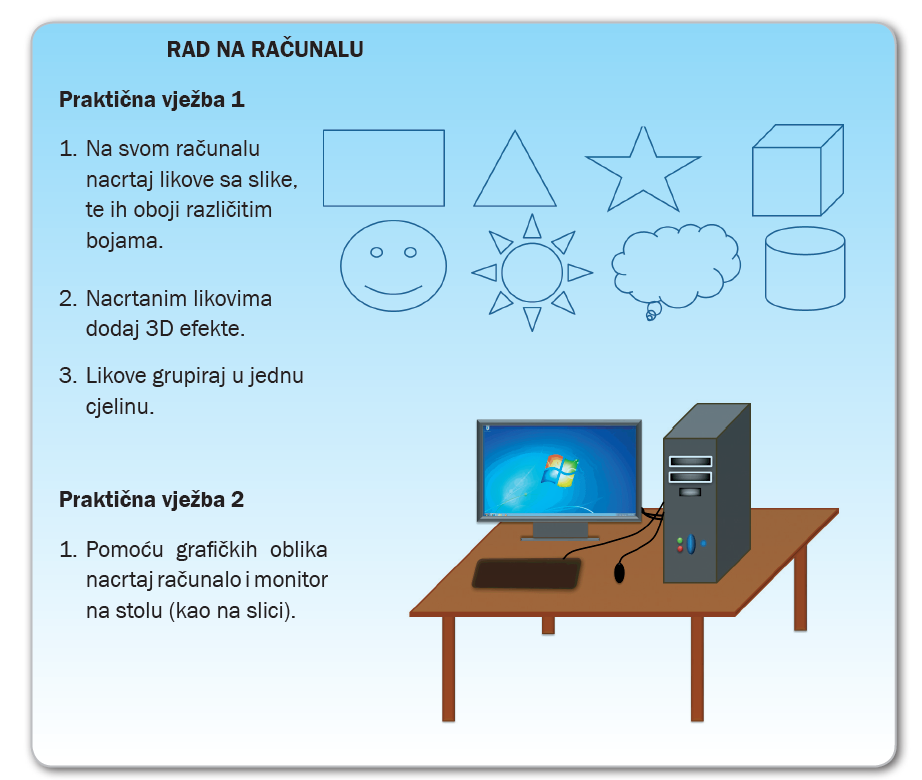 Prezentaciju spremi pod imenom vježba_ime_prezime i pošalji na mail osscerin@gmail.com  Napomena: učenici koji ne mogu odrađivati vježbe, po dogovoru mogu sastaviti pitanja i odgovore na teme iz ovih lekcija - informatika izb.  i poslati na mob. 063/455-730 viber/whatsapp.